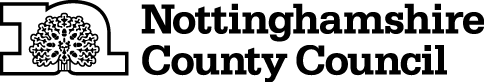 TEMPORARY CLOSURE OF FOOTPATHTHE NOTTINGHAMSHIRE COUNTY COUNCIL (HUCKNALL FOOTPATH NO.27) (TEMPORARY PROHIBITION) ORDER 2020NOTICE IS HEREBY GIVEN  that the Nottinghamshire County Council intends not less than seven days from the date of this Notice to make an Order, under Section 14 of the Road Traffic Regulation Act 1984, the effect of which will be:-No person shall:-(a)   proceed on foot,	in the following length of Footpath at Hucknall in the District of Ashfield: -	Hucknall Footpath No.27 between the B6011 Annesley Road at grid reference point SK 5252 5042 and the A611 Road at SK 5242 5022, a distance of approximately 250 metres.AND NOTICE IS HEREBY FURTHER GIVEN that during the period of restriction the alternative route will be via the verge side paths of the B6011 and the A611, and vice versa.The prohibition shall apply to enable works to be carried out and in respect of the likelihood of danger to the public and damage to the footpath.  It may also apply on subsequent days when it shall be necessary.  If the works are not completed within 6 months, the Order may be extended.The prohibition is required to enable approved housing development to be constructed, and in respect of the likelihood of danger to the public and damage to the footpath.THIS CLOSURE WILL ONLY TAKE EFFECT WHEN SIGNS INDICATING CLOSURE ARE DISPLAYEDTHIS NOTICE IS DATED THIS 20TH DAY OF May 2020.Corporate Director of PlaceNottinghamshire County CouncilCounty HallNG2 7QPFor more information contact the Rights of Way office on (0115) 977 5680IT IS INTENDED that the prohibition will apply as follows:-From Monday, 1st June 2020 until Monday, 30th November 2020 inclusive.